 وزارة التعليـم العـالي والبحـث العلمـيK.BENMAAMAR / L.SERRIR                                                                                                 Faculty of Medicine/  Pharmacy Department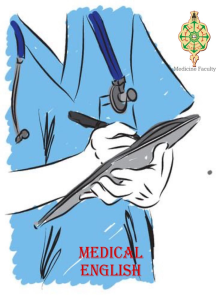 Tél. (213) 43 41 45 78 –   43 41 45 79   Télécopie : (213) 4341 45 80   e-mail : doyen_medecine@mail.univ-tlemcen.dz   English Lab.                                                                                                           2023/2024   Chapter I-                                                                                                      Tense and aspect Text1: Passive Smokers May Develop Eye Disease -1-Chapter I-                                                                                                      Tense and aspectVocabulary  Pronunciation  -2-Chapter I-                                                                                                      Tense and aspectReading Comprehension What kind of disease is AMD?When is there an increase in risk?What are the characteristics of this disease?What are its consequences?What are the risks for smokers? How is a passive smoker defined here?What are the risks for passive smokers?What are the possible causes of AMD?Exercises Complete the following sentences using the verbs in bracketsWhen she got to the hospital, she discovered she……..her white coat at home. (leave)Since I ……….to you last, I‘ve had an accident. Nothing serious! (write)At the moment, the senior surgeon …………the junior surgeon. (train)How many cases of meningitis…… they ….. so far? (Identify)He …….his hand while he ……football. (break, play).By the time the ambulance arrived, he …… a lot of blood. (already/lose)    Fill in the gaps with a suitable word from the definition list aboveThere is substantial…..of a link between the build-up of ozone and asthma attacks.In France, the …..the woman lives to her mid-80s.Chemotherapy is often associated with severe hair…………………..are trying to …….a reliable test of prostate cancer. Translate the following sentencesMon père fume  10 cigarettes par jour.En ce moment, il souffre de cécité partielle, les spécialistes pensent qu’il va devenir aveugle.Selon les résultats des recherches les plus récentes, de plus en plus de jeunes ont une dépendance à la nicotine.  Le tabagisme provoque des dégâts considérables aux vaisseaux sanguins.Mon ami a arrêté de boire il y a 3 ans.Cela fait 5 ans que mon taux de cholestérol est élevé. -3-وزارة التعليـم العـالي والبحـث العلمـي              K.BENMAAMAR/ L.SERRIR                                                                                                        Faculty of Medicine/ Pharmacy DepartmentTél. (213) 43 41 45 78 –   43 41 45 79   Télécopie : (213) 4341 45 80   e-mail : doyen_medecine@mail.univ-tlemcen.dz   English Lab.                                                                                                           2023/2024   Chapter I-                                                                                                      Tense and aspect Tense and AspectIl convient de faire la différence entre temps chronologique (time) et temps grammatical (tense).Le temps chronologique est universel Le temps grammatical peut  varier selon les langues.L’Anglais est un moteur à deux temps : le passé et le présent. Les subtilités de la langue sont exprimées grâce à l’utilisation de l’aspect, les modaux…Il n’y a donc que 2 formes simples (Le présent simple et le prétérit) qui peuvent être utilisées seules ou combinées aux 2 formes aspectuelles (l’aspect inaccompli et l’aspect accompli). -4-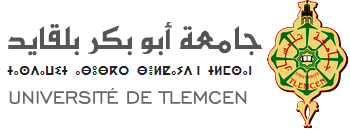 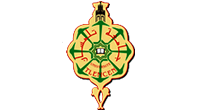 جــامعة أبي بكــر بلـقـا يد – تلمسـانكـليــة الطـبد. ب. بن زرجـبPassive smoking doubles the risk of developing a disease that can leave suffers partially blind, according to new research. In turn, for a smoker, the risk of developing the disease is three times as great as that of non -smoker.Age- related macular degeneration (AMD) is the most common cause of partial blindness in the western world, and the risk of developing it normally rises after the age of 6. It is characterised by the degeneration and loss of photoreceptor cells in the retina et the back of the eye, particularly in the central, densely-packed section that detects detail in a scene. The result of the disease is a blind spot in the centre of the visual field.John Sayer, a medical geneticist from Cambridge University, was studying the genetic factors behind AMD when his team found the link with smoking.Looking at a group of 435 people suffering from AMD and 280 people who lived with them,Pr.Sayer’s team found that the more people smoked, the greater their chances of developing the eye disease.Smoking a packet of 20 cigarettes day for more than 40 years tripled the risk of developing AMD with non-smokers. Passive smokers defined as those who had lived with someone who smokes for five years or more, were found to double their risk. The team did not find any difference between men and women.The researchers said that the mechanisms at work behind the increase in risk are related to oxidative damage of the cells at the back of the eye. This build-up leads to damage to the membranes in the eyes, allowing the growth of new blood vessels. Additional damage may also be caused by the direct effect of the nicotine in tobacco.       Word DefinitionDisease Disorder of body functions, or organsTo suffer(to suffer from a disease) Someone who is affected by a disease Blind Lacking visual perception, unable to see Age –related macular degeneration (AMD)A medical condition in which the macula (central retina) suffers thinning, atrophy, and, in some cases bleeding.   Common Frequent LossTo lose (Lost-lost) Perdre The fact of no longer having something The retinaThe light-sensitive membrane forming the inner lining of the posterior wall of the eyeTeamA group of people who work together Cause To make something happen, to induce WordTranscription Blind BloodDamageDevelop Disease MechanismResearch Retina Visual Woman (S)Women (P)جــامعة أبي بكــر بلـقـا يد – تلمسـانكـليــة الطـبد. ب. بن زرجـبPresentPastSimple formI work at the hospital.(Simple present)I worked at the hospital last week. (simple past) aspect inaccompliPresent continuous(be+V-ing) At the moment, I am working at the hospital.(present continuous) I was working at the hospital when I heard the news.l’aspect accompliPresent perfect(Have + participle past)I have never worked at the hospitalI got the job because I had already worked at the hospital.(past perfect)aspect accompli + aspect inaccompliPresent perfect continuous(Have+ participle past+be+v+ing) I have been working at the hospital for 5 years. I had been working at the hospital for 5 years when I became head of the department.